ИТОГОВЫЙ ПРОТОКОЛВсероссийского Фестиваля науки «NAUKA 0+»Факультет «Высшая школа управления»Кафедра «Государственное и муниципальное управление»Членами жюри подсекции 1 «Вперед в прошлое: уроки истории государственного управления для развития России» выступили преподаватели кафедры «Государственное и муниципальное управление» Факультета «Высшая школа управления»: д.э.н., профессор Попадюк Никита Кириллович, к.с.н., доцент Адамская Любовь Владимировна, ассистент Воронова Екатерина Игоревна.Модератором подсекции 1 выступила Красюкова Наталья Львовна, доктор экономических наук, профессор кафедры «Государственное и муниципальное управление» Факультета «Высшая школа управления».В работе подсекции приняли участие 19 человек, в т.ч. 1 аспирант, 4 преподавателя. Заслушано 13 докладов.По итогам работы подсекции жюри представляет к награждению участников:I место:Кальян Екатерина Алексеевна, тема доклада: «Исторические аспекты становления проектного менеджмента в РФ (на примере Минпромторга России)», научный руководитель - к.э.н., доцент, заведующий кафедрой «Государственное и муниципальное управление» Панина Ольга Владимировна II место:Стрижов Максим Андреевич, тема доклада: «Историческая ретроспектива развития инновационной политики в Российской империи в период середины 19 века», научный руководитель - к.э.н., доцент кафедры «Государственное и муниципальное управление» Сибиряев Алексей Сергеевич	Нагорнова Анастасия Алексеевна, Крылов Даниил Александрович, Журов Александр Сергеевич, тема доклада: «Переосмысление теории «официальной народности» С.С. Уварова в условиях формирования новой парадигмы управления российским образованием»,	научный руководитель - к.э.н., доцент кафедры «Государственное и муниципальное управление» Токмурзин Тимур Маратович	III место:Мещанинов Дмитрий Сергеевич, тема доклада	«Министр финансов Е.Ф. Канкрин и его правила на государственной службе», научный руководитель - к.э.н., доцент кафедры «Государственное и муниципальное управление» Сергиенко Наталья Сергеевна	Ахкамов Александр Ильич, тема доклада: 	«История развития предпринимательства в России», научный руководитель - ассистент кафедры «Государственное и муниципальное управление» Воронова Екатерина Игоревна	Мастушкин Михаил Михайлович, Харитов Дмитрий Алексеевич,	тема доклада: «Косыгинская реформа: исторический вызов как точка бифуркации», научный руководитель - к.э.н., доцент кафедры «Государственное и муниципальное управление» Токмурзин Тимур МаратовичЧленами жюри подсекции 2 «Вперед в прошлое: уроки истории государственного управления для развития России» выступили преподаватели кафедры «Государственное и муниципальное управление» Факультета «Высшая школа управления»:к.э.н. Эльдаров Алим Муратович,  ассистент Бабаян Левон Каренович.Модератором подсекции 2 выступила Разумова Екатерина Валерьевна, кандидат экономических наук, старший преподаватель кафедры «Государственное и муниципальное управление» Факультета «Высшая школа управления».  В работе подсекции приняли участие 19 человек, в т.ч. 1 аспирант, 15 студентов, 3 преподавателя. Заслушано 14 докладов.По итогам работы подсекции жюри представляет к награждению участников:I место:Хажкасимова Дана Аслановна, тема доклада: «Анализ экономических реформ Е.Т. Гайдара», научный руководитель – к.с.н., доцент кафедры «Государственное и муниципальное управление» Кабанова Елена Евгеньевна II место:Малыхина Дарья Сергеевна, Младова Вероника Михайловна, тема доклада: «Роль Л.З. Мехлиса в государственном управлении», научный руководитель –  к.э.н., доцент кафедры «Государственное и муниципальное управление» Токмурзин Тимур Маратович	Григорьев Владимир Николаевич, тема доклада: «История развития и становления экспорта в России», научный руководитель – д.э.н., профессор кафедры «Государственное и муниципальное управление» Попадюк Никита Кириллович III место:Мухтарова Малика Арифовна, тема доклада: «Образ госслужащего в СМИ: два века формирования», научный руководитель - к.э.н., доцент кафедры «Государственное и муниципальное управление» Сергиенко Наталья СергеевнаЖданова Алина Ахметовна, тема доклада: «Планирование социально-экономического развития регионов России: советский опыт и современность», научный руководитель – к.э.н., доцент кафедры «Государственное и муниципальное управление» Харченко Константин Владимирович Крихели Мария Мерабовна. Тема доклада «Особенности развития государственной службы в период правления Петра I», научный руководитель – к.э.н., доцент кафедры «Государственное и муниципальное управление» Сибиряев Алексей СергеевичЧленами жюри секции «Регионы, вперед!» выступили преподаватели кафедры «Государственное и муниципальное управление» Факультета «Высшая школа управления»:к.э.н., доцент Барменкова Наталья Алексеевна, к.э.н., доцент Токмурзин Тимур Маратович.Модератором секции выступила Кабанова Елена Евгеньевна, к.с.н., доцент кафедры «Государственное и муниципальное управление» Факультета «Высшая школа управления».В работе секции приняли участие 25 человек, в т.ч. 22 студента, 3 преподавателя. Заслушано 10 докладов.По итогам работы секции жюри представляет к награждению участников:I место:Кузьмина Анастасия Андреевна, Мехтиева Айнур Матлаб кызы, Зрюмов Андрей Вадимович, тема доклада: «Социально-экономические проблемы Тамбовской области», 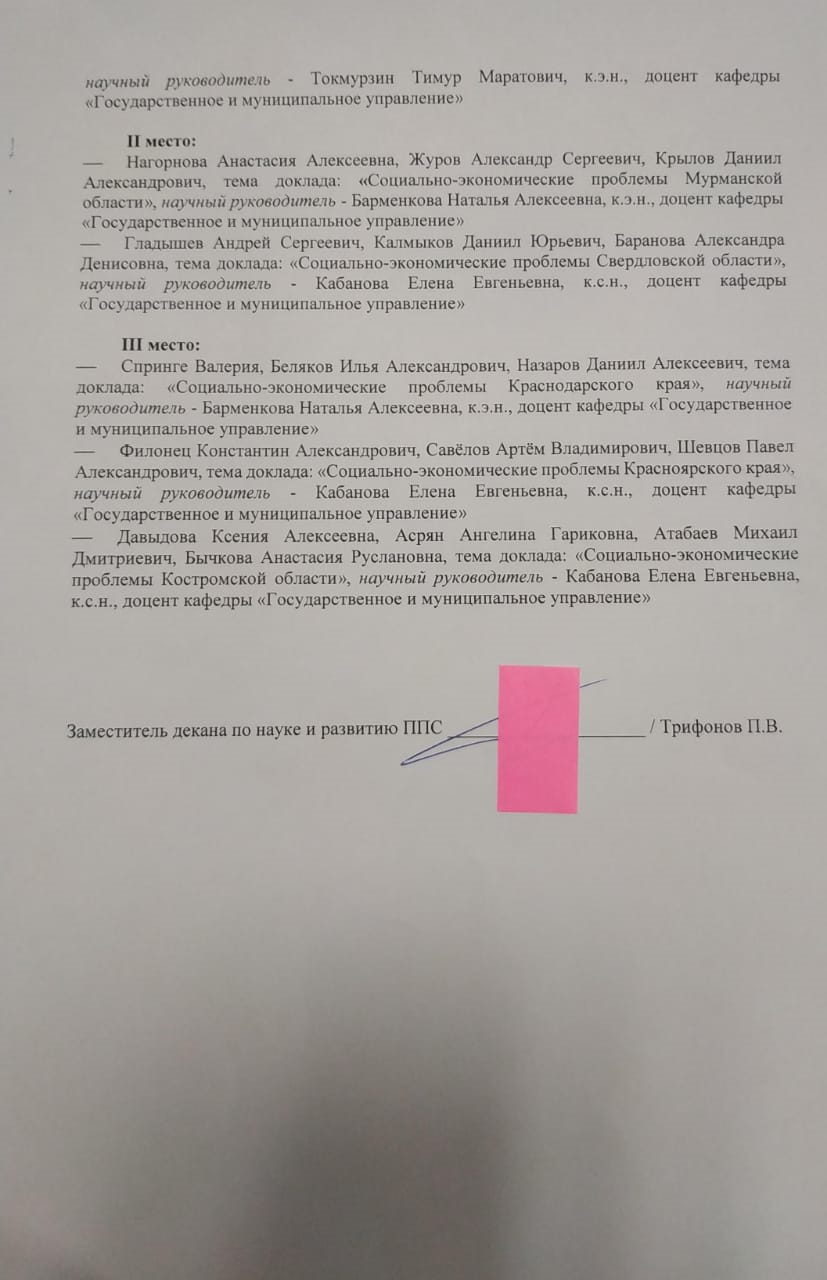 